Drafty Windows?		We can help!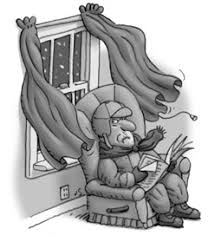 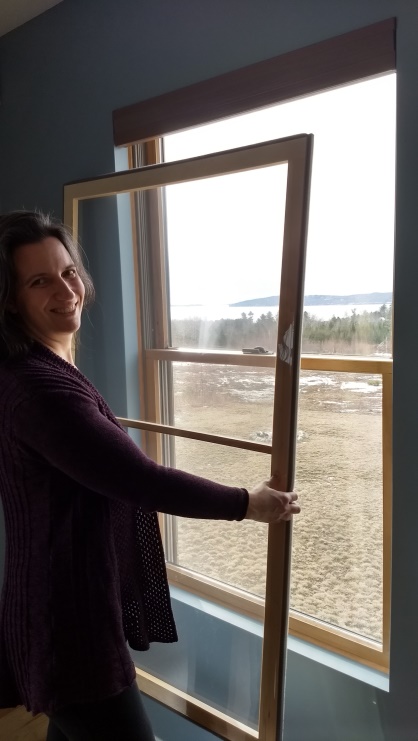 Low-Cost Insulating Window Inserts by a Maine NonProfit Custom-built to fit your home’s windows.Volunteer-Made at your Local Community Build in _________________Call ____________________________ at _________________________for more information and to sign up for inserts.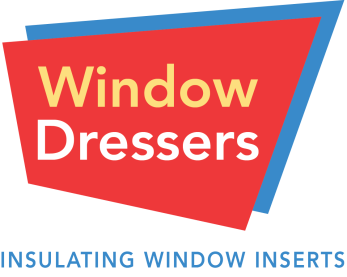 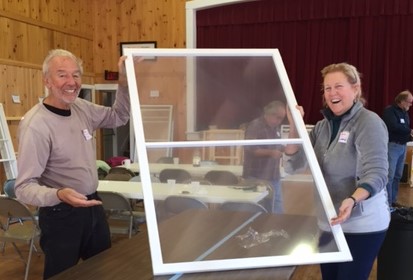 Warming Homes – Helping the Environment – Building Community